Residency Career Advising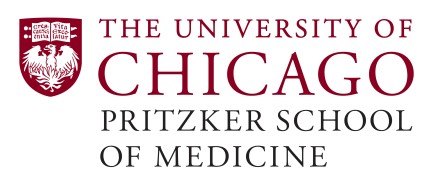 MSPE Noteworthy CharacteristicsWorksheetYour Medical School Performance Evaluation (MSPE), the formal letter of evaluation that assesses students’ academic performance and professional attributes that all medical schools are required to submit with residency applications, contains a Noteworthy Characteristics section. This section is made up of three personalized bullet-pointed sentences that describe key attributes of your application.Here, you can outline 3-5 salient characteristics, in one sentence each, to review with your Career Advisor. These points should be unrelated to your grades and should contain information that you think Program Directors in your specialty would want to know about you.Think about expressing a larger concept or accomplishment and highlighting evidence; it’s OK to be creative and think beyond just listing things from your CV.Complete this worksheet and bring it to your second mandatory Career Advising meeting.Examples:Jack hopes to inspire the next class of learners through teaching and peer mentorship, and has served as a peer educator in two required courses.Jordan steps up as a leader when she feels she can make a change, and has served as a Dean’s Council representative, a leader in her advising society, and a co-chair of a local high school health scholars organization.Ramon hopes to incorporate his passion for reducing disparities in health care into his future practice, and has been a consistent volunteer in one of our school’s student-run free clinics.Shani is inspired by new research and enjoys contributing to scholarship, and her work has resulted in two published abstracts and selection for an oral presentation at the Annual Society of Hospitalist Medicine Conference.Having seen firsthand the impact of health disparities on those in the South Side of Chicago, Ravi has invested a tremendous amount of his extracurricular time to give back to the community through service initiatives.worksheet on backThings to consider:Achievements in researchLeadership in student organizationsInstitutional leadershipCommunity serviceHobbies that speak to your career interests (i.e. writing about medicine; leadership of peers in sports leagues)Peer educating and mentorshipWork experiences before medical school that have influenced your practiceUse evidence. Your accomplishments in the above areas should be highlighted with objective markers of success, like awards received, recognition, length of service, etc.When you have decided on your 3 noteworthy characteristics, you will input them into your MSPE survey in the Medical School Experience tab, in the box labeled “Noteworthy Characteristics.”